MERSİN BÜYÜKŞEHİR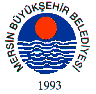 BELEDİYE MECLİSİSAYI :140					  		  	 	  	 MERSİN             12.05.2014KARAR	Büyükşehir Belediye Meclisi’nin 12/05/2014 tarihli meclis gündemine alınan; Mersin Büyükşehir Belediyesi Meclis Üyelerinden Sn.Mehmet TÜRE, Sn.Ali Rıza KİBRİT, Sn. Ahmet TÜRKAY ile Sn.Berna Bahar NEARA’nın yazılı önerileri okunarak görüşmeye geçildi.KONUNUN GÖRÜŞÜLMESİ VE OYLANMASI SONUNDAAnamur Belediye Meclisi’nin 06/05/2014 tarihinde yapmış olduğu Meclis toplantısında kabul edilerek karara bağlanan;İlbank A.Ş.’nin 02/04/201 tarih ve 716 sayılı yazılarına istinaden Ören Mahallesi 368 ada 2 numaralı parselin İmar Planında Arıtma Tesis Alanı olarak planlanması konusu İlbank A.Ş.’nin Belediyemize yazmış olduğu 06/04/2014 tarih ve 716 sayılı yazıları gereği ilçemizde yapılmakta olan Arıtma Tesisi yerleşim planının mevcut imar planının alanına yerleşmediğinden dolayı acilen plan değişikliğini talep etmişlerdir. Belediyemizde işin aciliyeti kamu yararı ve çevre-halk sağlığı açısından arıtma tesisimizin kısa sürede hizmete girebilmesi için kabul edilen tadilat planı, Anamur Göktaş Mahallesi 473 ada 2 numaralı parsel imar planımızda sosyo-kültürel tesis alanı amaçlı planlı olup; bu alanda yapı çekme mesafeleri ve yapılaşma şartlarının ve yeniden planlama düzenlemesi ile ilgili olarak 743 ada 2 numaralı parselde belirlenen alanda düğün salonu ve sosyo-kültürel tesis yapma çalışmalarımız başlamış olduğundan dolayı projemizin daha esnek ve fonksiyonel olarak projelendirilmesi için mülkiyeti Anamur Belediyesine ait ve  Anamur Belediye Başkanlığınca hazırlanan plan,Anamur Belediye Meclisi tarafından kabul edilen 2013 Mali İdari Bütçe Kesin Hesabı ile ilgili tekliflerin İmar ve Bayındırlık Komisyonuna havalesinin kabulüne, oy birliği ile karar verildi.Burhanettin KOCAMAZ		   Enver Fevzi KÖKSAL 		Ergün ÖZDEMİRMECLİS BAŞKANl			   MECLİS KATİBİ	   		MECLİS KATİBİ